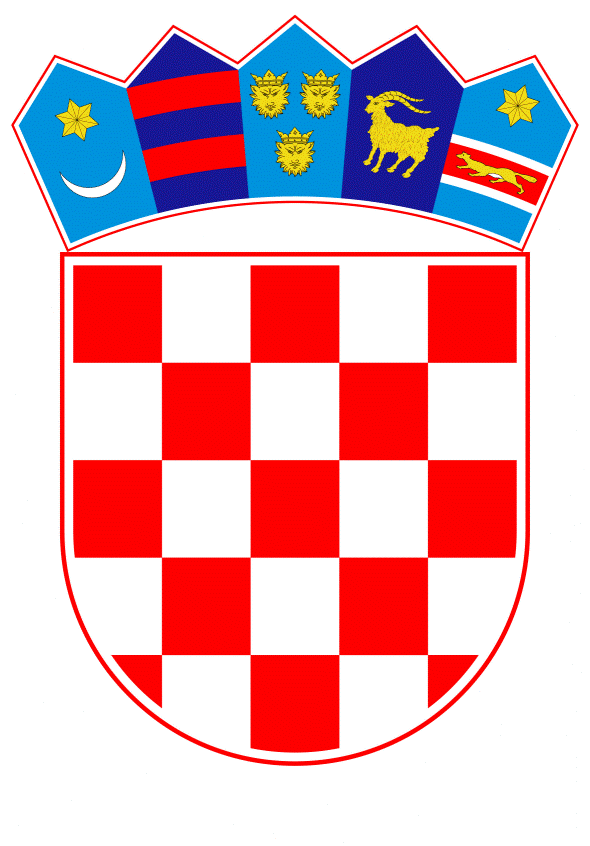 VLADA REPUBLIKE HRVATSKEZagreb, 28. svibnja 2020. godineBanski dvori | Trg Sv. Marka 2  | 10000 Zagreb | tel. 01 4569 222 | vlada.gov.hrPrijedlogNa temelju članka 31. stavka 3. Zakona o Vladi Republike Hrvatske (Narodne novine, br. 150/11, 119/14, 93/16 i 116/18.), Vlada Republike Hrvatske je na sjednici održanoj ____________ 2020. godine donijelaZ A K L J U Č A K1.	U Zaključku Vlade Republike Hrvatske, klase: 022-03/17-07/309, urbroja: 50301-27/20-17-2, od 13. srpnja 2017. godine, u vezi s inicijativom za financiranje projekta izgradnje poligona za helikoptersko slijetanje od strane Vlade Sjedinjenih Američkih Država, u točki 1. iza riječi: "Slavonski Brod" brišu se zarez i riječi: "Kliničkog bolničkog centra Osijek".2.	Točka 2. mijenja se i glasi:		"Sredstva u iznosu od 2.096.405,24 kuna, potrebna za podmirenje troškova PDV-a te troškova vanjskog nadzora za realizaciju projekta iz točke 1. ovoga Zaključka, planirana su u Državnom proračunu Republike Hrvatske za 2020. godinu i projekcijama za 2021. i 2022. godinu, i to u 2020. godini na Razdjelu 096, Glavi 09605 Ministarstvo zdravstva, na kapitalnom projektu K618218 - Hitne intervencije na zgradama i opremi zdravstvenih ustanova, na grupi rashoda 366 - Pomoći proračunskim korisnicima drugih proračuna i 369 - Prijenosi između proračunskih korisnika istog proračuna.". Klasa: 
Urbroj: 
Zagreb,         PREDSJEDNIK								     mr.sc. Andrej PlenkovićOBRAZLOŽENJEVlada Republike Hrvatske donijela je 13. srpnja 2017. Zaključak KLASE: 022-03/17-07/309, URBROJA: 50301-27/20-17-2, kojim je prihvaćena inicijativa za financiranje projekta izgradnje poligona za helikoptersko slijetanje koji bi financirala Vlada Sjedinjenih Američkih država, u sklopu Kliničke bolnice Dubrava, Opće bolnice „Dr. Josip Benčević“ Slavonski brod, Kliničkog bolničkog centra Osijek i Opće bolnice Karlovac. Izgradnja poligona za helikoptersko slijetanje inicijalno je utvrđena u iznosu od 450.000,00 USD, te je istim Zaključkom prihvaćeno da se sa pozicije Ministarstva zdravstva Državnog proračuna financiraju troškovi PDV-a i troškovi vanjskog nadzora za izgradnju poligona za helikoptersko slijetanje.Početak financiranja projekta izgradnje četiri poligona za helikoptersko slijetanje od strane Vlade Sjedinjenih Američkih Država bilo je planirano u 2017. godini prema inicijalnoj procjeni Ureda za obrambenu suradnju Sjedinjenih Američkih Država u iznosu od 450.000,00 USD. Međutim, Projekt nije bio realiziran kako je planirano zbog problema u koordinaciji između primatelja donacije te traženja pogodne lokacije za izgradnju poligona za helikoptersko slijetanje Kliničkog bolničkog centra Osijek. Kako ni nakon proteka dvije godine Klinički bolnički centar Osijek nije ponudio pogodnu lokaciju, odustalo se od izgradnje tog poligona. Osim toga, došlo je do povećanja troškova cijelog Projekta, koji sada iznose 1.109.386,45 USD, nakon terenskih očevida i mjerenja te zahtjeva ispunjavanja propisanih uvjeta za izgradnju poligona za helikoptersko slijetanje. Povećani troškovi Projekta obuhvaćaju troškove elektrifikacije poligona radi omogućavanja slijetanja helikoptera noću te troškove izgradnje uzdignute platforme poligona u Slavonskom Brodu, koji troškovi su bitno poskupili cijeli Projekt. Osim toga, prvotno je bilo planirano da poligoni budu pogodni za slijetanje helikoptera manjih gabarita primjerenih za hitnu medicinsko zbrinjavanje, ali kako kupnja tih helikoptera nije realizirana, promijenjen je Projekt na način da mogu slijetati i helikopteri većih gabarita. Slijedom navedenog, a uzimajući u obzir protek vremena te promjenu tečaja USD, potrebno je uskladiti i planirane iznose za plaćanje troškova PDV-a i vanjskog nadzora za izgradnju poligona za helikoptersko slijetanje, izmjenom Zaključka Vlade Republike Hrvatske od 13. srpnja 2017., a sve u cilju realizacija navedenog projekta usmjerenog na podizanje razine kvalitete pružanja zdravstvene zaštite u Republici Hrvatskoj.Sredstva u iznosu od 277.346,62 USD, koji prema prodajnom tečaju HNB-a na dan 3.3.2020.g. iznose 1.871.790,42 kn, potrebna za podmirenje troškova PDV-a i sredstva u iznosu od 33.281,59 USD, koji prema prodajnom tečaju HNB-a na dan 3.3.2020. iznose 224.614,82 kn, potrebna za podmirenje troškova vanjskog nadzora, odnosno sredstva u ukupnom iznosu od 2.096.405,24 kn, planirana  su u Državnom proračunu Republike Hrvatske za 2020. godinu i projekcijama za 2021. i 2022. godinu, i to u 2020. godini na Razdjelu 096, Glavi 09605 Ministarstva zdravstva, na kapitalnom projektu K618218 – Hitne intervencije na zgradama i opremi zdravstvenih ustanova, na grupi rashoda 366 – Pomoći proračunskim korisnicima drugih proračuna i 369 – Prijenosi između proračunskih korisnika istog proračuna, Predlagatelj:Ministarstvo zdravstvaPredmet:Prijedlog zaključka o izmjenama Zaključka u vezi s inicijativom za financiranje projekta izgradnje poligona za helikoptersko slijetanje od strane Vlade Sjedinjenih Američkih Država